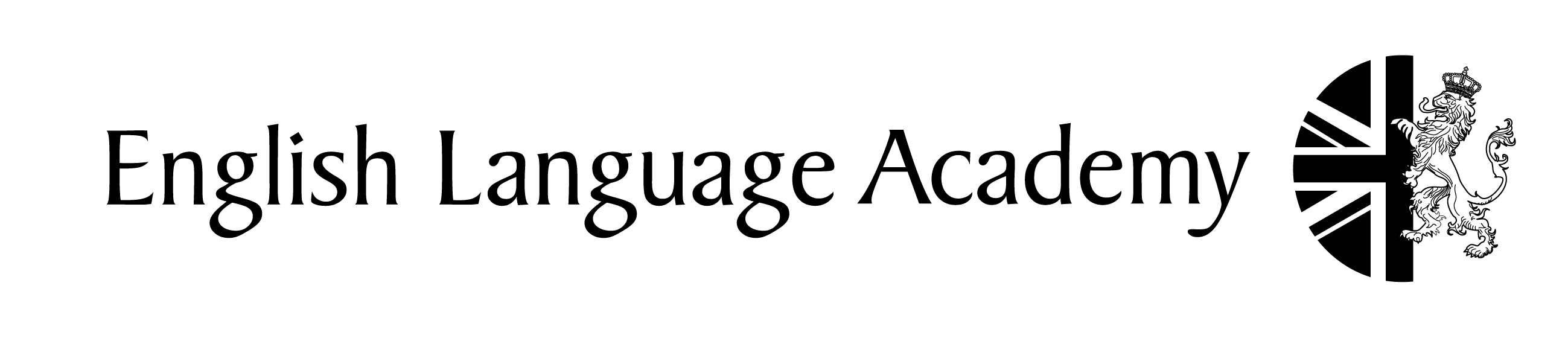 Цены действительны с 01 января по 31 декабря 2018Junior English 4-12 years oldУчебные материалы 25 евро/нетто*если группа не набирается, количество уроков сокращается в два разаКОМИССИЯ 5%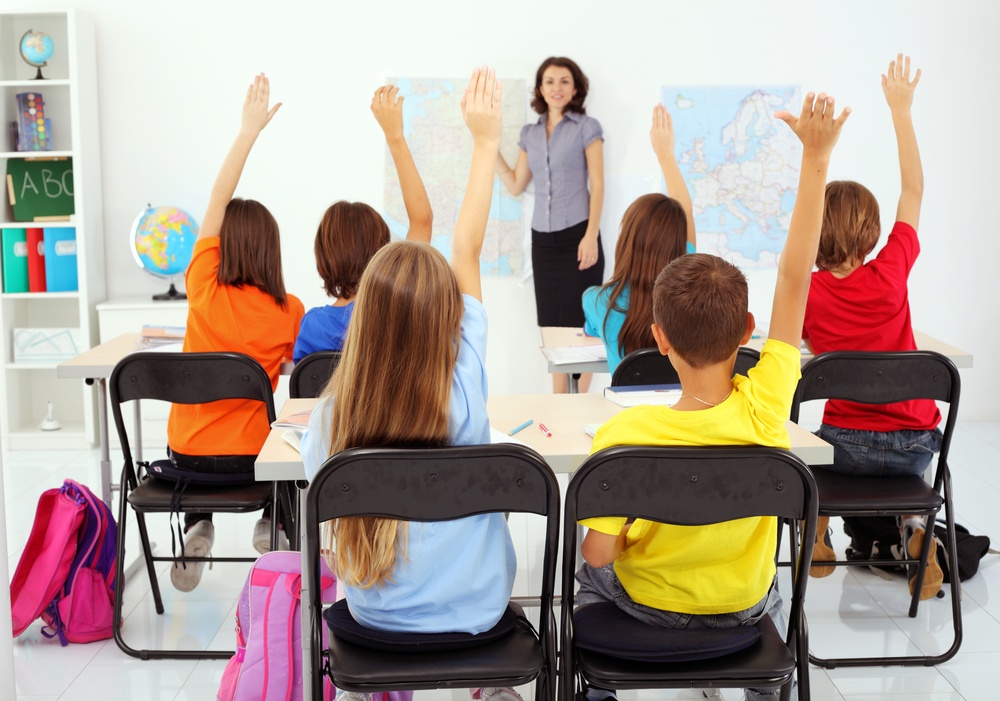 Group CoursesКол-во детей в классеКол-во Уроков в неделюЦена за неделюЦена за неделюGroup CoursesКол-во детей в классеКол-во Уроков в неделю01.01.18-28.04.1829.04.18-30.09.18Group CoursesКол-во детей в классеКол-во Уроков в неделю01.10.18-31.12.1829.04.18-30.09.18Junior English (4-12 y.o)1020124148Junior English (4-12 y.o)1030148183Junior English (4-12 y.o)1040183225